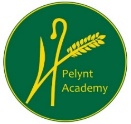 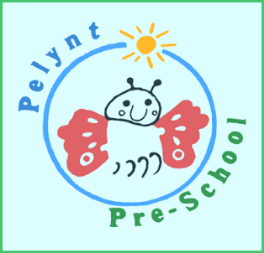 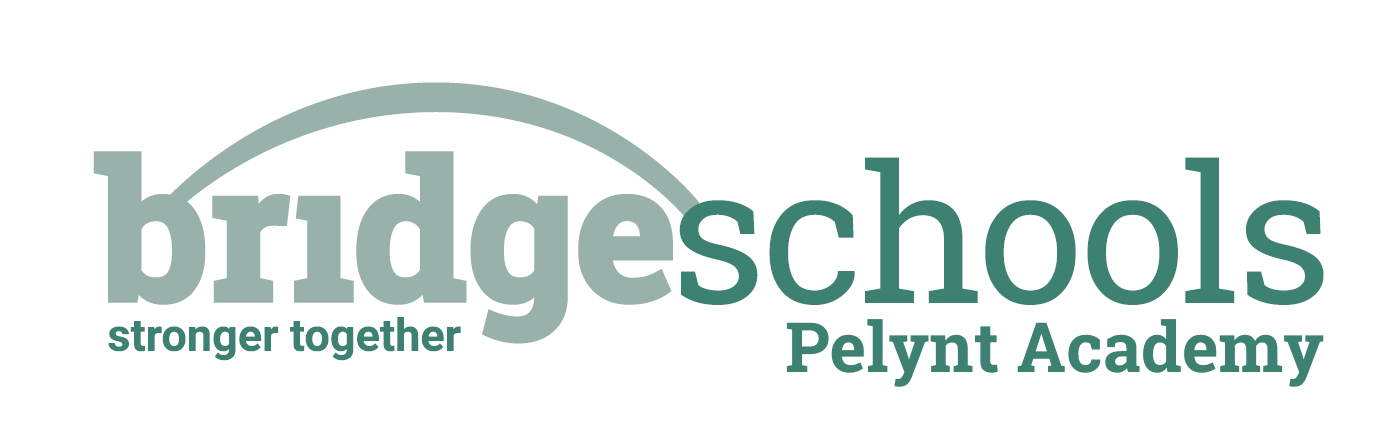 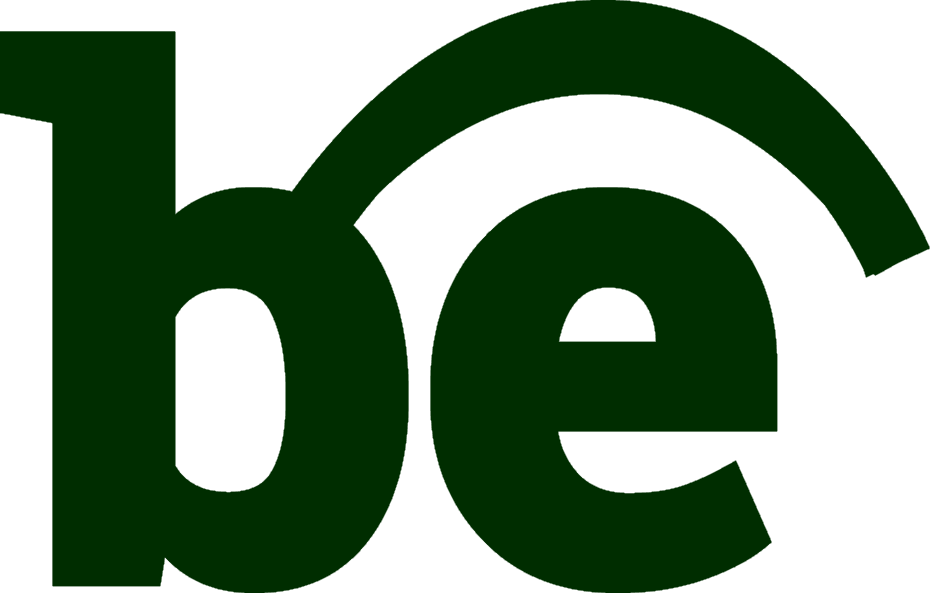 Newsletter January 2022Happy New Year! We hope you had a great Christmas. All the staff would like to thank everyone for all the lovely Christmas cards and presents they were given.  Also we would really appreciate any achievements of the children’s to be shared on our WOW board,  If they attend any clubs or learn to ride a bike or put shoes on we would like to help you celebrate their achievements.  please talk to your keyperson.Children must have suitable coats, waterproofs, hats and wellies so that we can take advantage of outdoor play.  Please make sure that names are clearly marked on all items of clothing.  If your child attends for lunch please be aware that we will always have milk and water available for them to drink and that we would like them to bring a piece of fruit or veg.  PThis term we are:Wk 1 – 4th Jan Settling In- Settling back into our routines, Talking about what we did and who we saw at Christmas. Wk 2 – 10th Jan The 3 Little Pigs- Joining in with the story and making coallages of the 3 pigs houses.Wk 3 – 17th Jan Dear Zoo – Counting animals and talking about Zoo animals, reading dear Zoo and Monket see, Monkey Do. Making animal masks.Wk 4 – 24th Jan Our Pets – Visiting pets welcomed! Drawing animals talking about caring for pets.Wk 5 – 31st Jan People who help us – Drawing our family. Please send in photos. Wk 6 – 7th Feb Occupations – Parents and any other family members coming into explain their jobs please! Talking about who helps us, visiting Fire engine hopefully, talking about to doctors & Dentists.Wk 7 – 14th Feb Dinosaurs – By popular demand a week of dinosaurs. Looking at patterns, shapes and counting.You will see that the children are bringing home Show and Tell bags please look after these for them and they can bring in things from home, items from nature (they must fit in the bag!) or photos of events to show their friends.  These are brilliant opportunities for the children to gain confidence and talk about home.  Please make sure they bring it in on the day mentioned on the back.We have had several children off poorly.  Please remember, if your child is either sick, has an upset tummy or diarrhoea they must be kept away from Pre-School for a minimum of 48 hours from the last episode of illness.  This not only helps limit cross contamination for the children but helps Pre-school stay open with happy healthy staff.People who test positive for COVID-19 should self-isolate at home until they are well (48 hours fever free) and either:  a. 10 full days have passed orP b. They have produced two negative LFD tests at least 24 hours apart, with the first taken no earlier than day 6.Our last day this half term is Friday 18th February and we are back on Tuesday 1st March.						